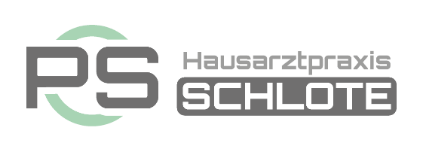 RezeptbestellungLiebe Patienten,gerne können Sie uns ihre Bestellung zukommen lassen und diese ausgedruckt in den Briefkasten werfen. Am Folgetag können Sie ihre Rezepte ab 10 Uhr in unserer Praxis abholen.Ihre Daten:Name, Vorname: 			…………………………………………………………………………………………Geburtsdatum:				…………………………………………………………………………………………Telefonnummer für Rückfragen:	…………………………………………………………………………………………Medikamente:Selbstverständlich können nur Rezepte ausgestellt werden, die Sie bereits von uns erhalten haben.Rezeptbestellungen setzen das Einlesen der Chipkarte voraus.Sollen wir für Sie die Rezepte direkt zur Sonnen-Apotheke im Haus weiterleiten? Ja 		 NeinDatum:							Unterschrift:Name DosierungPackungsgröße ( klein; mittel, groß )